La pêche tend à devenir un enjeu secondaire sur les océans, au bénéfice de l’économie bleue. De plus en plus marginalisés, les pêcheurs subissent une cascade de décisions et de menaces qui leur retirent le droit d’accès à des ressources et des espaces marins. Il y a urgence à créer un cadre et des outils démocratiques pour gérer et protéger les espaces marins tout en reconnaissant les droits et les responsabilités des pêcheurs.Journée Mondiale des Pêcheurs, jeudi 24 novembre 2022Lorient, Université de Bretagne Sud, « Le paquebot »La mer, un défi démocratique9h30 : Accueil par Ronan Le Délézir, master AUTELI de l’UBS9h45 : Mor M’bengué, président du comité local des pêches de Kayar (Sénégal) présente la lutte des pêcheurs contre une usine de farine de poisson (en différé)10h15-12h15 : Table ronde. La planification spatiale maritime : un processus d’exclusion des pêcheurs ?Animée par Gérald Hussenot, président de la Fondation Blue Fish, avecArmand Quentel, commission environnement du Comité National des pêches, acteur de la « stratégie de façade maritime »Laurie Tissière, auteur de « Espaces, temps et acteurs de la démocratie environnementale dans le golfe de Gascogne »Manu Kelberine, pêcheur et vice-président du parc marin d’Iroise Denez Lhostis, ancien président de France Nature Environnement (sous réserve)12h30 : Pause buffet et café14h-16h30 : Table ronde. Quels outils pour une gestion démocratique ? Quelle place pour les pêcheurs ?Animée par Ronan Le Délézir, avecRonan Le Corre, pêcheur de tellines dans la baie d’Audierne, qui enquête sur leur disparition…Katia Frangoudes, UBO, laboratoire AMUREVirginie Lagarde, co-présidente de Pêche et Développement, représentation des pêcheurs au Comité des pêches de la FAO, Rome septembre 2022.Alain Le Sann, co-président de Pêche et Développement, promouvoir des « Parlements de la mer » où les pêcheurs auraient voix au chapitre.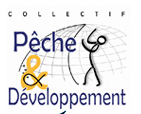 17h, conclusion par Armand QuentelEntrée libre.Deux expositions à l’UBS « Savoirs en mer » du Parc National Régional du Golfe du Morbihan.« Regards de pêche » Association Rés-Eaux de l’université de Nanterre.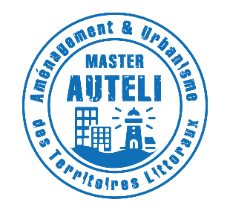 